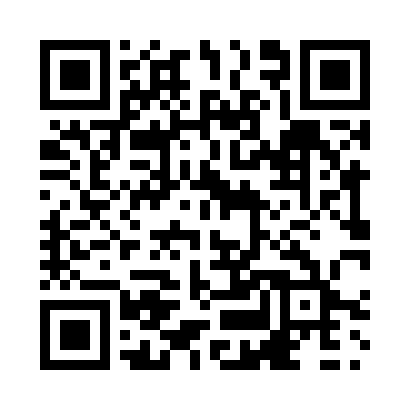 Prayer times for Roseville, Ontario, CanadaMon 1 Jul 2024 - Wed 31 Jul 2024High Latitude Method: Angle Based RulePrayer Calculation Method: Islamic Society of North AmericaAsar Calculation Method: HanafiPrayer times provided by https://www.salahtimes.comDateDayFajrSunriseDhuhrAsrMaghribIsha1Mon3:475:381:216:419:0410:552Tue3:485:381:216:419:0310:543Wed3:485:391:216:419:0310:534Thu3:495:401:216:419:0310:535Fri3:505:401:226:419:0310:526Sat3:515:411:226:419:0210:517Sun3:535:421:226:409:0210:518Mon3:545:421:226:409:0110:509Tue3:555:431:226:409:0110:4910Wed3:565:441:226:409:0010:4811Thu3:575:451:226:409:0010:4712Fri3:595:461:236:398:5910:4613Sat4:005:461:236:398:5910:4514Sun4:015:471:236:398:5810:4415Mon4:035:481:236:388:5710:4216Tue4:045:491:236:388:5610:4117Wed4:055:501:236:388:5610:4018Thu4:075:511:236:378:5510:3919Fri4:085:521:236:378:5410:3720Sat4:105:531:236:368:5310:3621Sun4:115:541:236:368:5210:3422Mon4:135:551:236:358:5110:3323Tue4:145:561:236:358:5010:3224Wed4:165:571:236:348:4910:3025Thu4:175:581:236:348:4810:2826Fri4:195:591:236:338:4710:2727Sat4:216:001:236:338:4610:2528Sun4:226:011:236:328:4510:2429Mon4:246:021:236:318:4410:2230Tue4:256:031:236:308:4310:2031Wed4:276:041:236:308:4110:18